COLOR QUAD XS Manipulace s bateriemiKrátký obvod může zapříčinit vznícení anebo zničení zařízení. Nedopusťte, aby se do zařízení dostala voda/vlhkost. Nepoužívejte nabíjecí kabel, pokud je viditelně poškozený. Dobíjecí Lipo baterie by neměla být nabíjena déle, než předepsanou dobu a v průběhu nabíjení by měla být vždy pod dohledem. Nevystavujte baterii ohni nebo extrémně vysokým teplotám. Nevhodné pro děti do 8 let. Nabíjení baterie je prováděno dospělým. Produkt obsahuje elektronické části určené k recyklaci, neměly by být vyhozeny/nevyhazujte. Varování: konverze nebo modifikace tohoto výrobku, které nejsou výslovně schváleny stranou odpovědnou za shodu, mohou vést ke zrušení uživatelova oprávnění k provozu tohoto výrobku.  Nepoužívejte k nabíjení jakékoliv jiné baterie, než určené do Color Quad XS. Likvidace elektrických a elektronických zařízení (WEEE)Když už není toto zařízení použitelné, prosíme, vyjměte všechny baterie a zbavte se jich zvlášť. Přineste elektronická zařízení do místních/lokálních shromažďovacích center pro likvidaci elektrických a elektronických zařízení. Ostatní komponenty mohou být zničeny v domácím odpadu.Ujistěte se, že je baterie správně namontována/instalována. Špatné připojení může zapříčinit prosakovaní/vytékání baterie, a v nejhorším případě její vzníceníVždy mějte baterie během nabíjení pod dohledem.Nenabíjejte baterie déle, než je předepsaná doba.Baterii nabíjejte ve větraných místnosti prostorách.Neuchovávejte baterii na přímém slunci, ve vysokých teplotách nebo vlhkých podmínkách.Nikdy nevystavujte baterii přímému ohni tehdy by mohla explodovat.Nekombinujte staré a nové baterie ve vysílači.Nikdy nepoužívejte dobíjecí baterie. Tyto jsou jen 1.2 V.Když skončíte, vyjměte baterie.Používejte spolu pouze přiloženou baterii a nabíječku USB.Po dokončení nabíjení vysuňte zástrčku z USB zásuvky.Přeškrtnuty symbol popelnice označuje, že baterie, akumulátory, knoflíkové baterie, akumulátory, atd. nesmí být vyhozeno do domovního odpadu. Baterie jsou škodlivé pro zdraví a životní prostředí. Prosím, pomozte chránit životní prostředí před zdravotními riziky. V případě, že hračka je mimo provoz, použijte společný nástroj domácí prolomit produkt pro vestavěnou dobíjecí baterií provozovaného hračka, nebo odšroubovat kryt baterie pro vyměnitelnou baterií provozována hračku, pak vyjměte baterii z hračky. Zlikvidujte baterie v souladu s místními recyklaci nebo likvidaci baterie zákony.Poznámka: Vždy si přečtěte pokyny nabíjení bateri. Baterie , která je součástí dronu může být  nabíjena pouze pomocí přiloženého USB pouze do USB portu na počítači. Nikdy nepřipojit USB jinam než do PC. Pro spuštění a provoz dronu prosím postupujte dle originál návodu.instalujte baterie 2xAAA do gamepadunabijte Color Quad XSstart :  přepínače na gamepadu a dronu do polohy „ON“levý joystick /na gamepadu/ rychlým pohybem posuňte vpřed a vzad /vrtulky jsou v pohybu pokud je dron dostačně nabitýpro další použití postupujte dle piktogramu. Pozn: nezbytné správné nasazení vrtulí , proti sobě umístit vrtule 1- 2-2, musí být nasazené na stejné motory.v případě, že dron nevzlétne a vzduch proudí nahoru, přemístěte vrtulky na motorech o 90 stupňů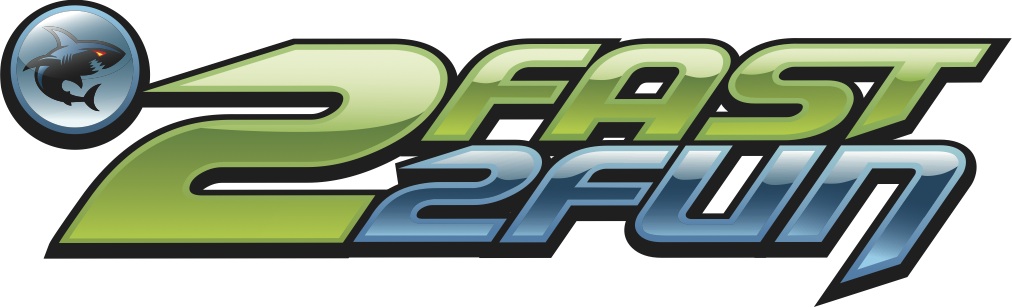 